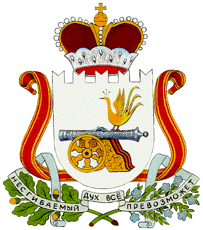 АДМИНИСТРАЦИЯ СТАБЕНСКОГО СЕЛЬСКОГО ПОСЕЛЕНИЯ СМОЛЕНСКОГО РАЙОНА СМОЛЕНСКОЙ ОБЛАСТИПОСТАНОВЛЕНИЕ «___» октября 2021г.                                                                               № ___Об утверждении отчета об исполнениибюджета муниципального образованияСтабенского сельского поселенияСмоленского района Смоленской области за 9 месяцев 2021 годаВ соответствии с Бюджетным кодексом Российской Федерации, Уставом Стабенского сельского поселения Смоленского района Смоленской областиАДМИНИСТРАЦИЯ СТАБЕНСКОГО СЕЛЬСКОГО ПОСЕЛЕНИЯ СМОЛЕНСКОГО РАЙОНА СМОЛЕНСКОЙ ОБЛАСТИ ПОСТАНОВЛЯЕТ:1. Утвердить отчет об исполнении бюджета муниципального образования Стабенского сельского поселения Смоленского района Смоленской области за 9 месяцев 2021 года согласно приложению.2. Отчет об исполнении бюджета муниципального образования Стабенского сельского поселения Смоленского района Смоленской области за 9 месяцев 2021 года представить для ознакомления Совету депутатов Стабенского сельского поселения Смоленского района Смоленской области и контрольно-ревизионной комиссии.3. Контроль за выполнением данного постановления оставляю за собой.4. Настоящее постановление вступает в силу со дня его опубликования. Глава муниципального образованияСтабенского сельского поселения	Смоленского района Смоленской области                                Д.С.ЧекрыжовПриложение 1к Постановлению от _________.2021г. №__     «Об утверждении отчета об исполнении бюджета муниципального образования Стабенского сельского поселения Смоленского района Смоленской области за 9 месяцев 2021 года»Отчет об исполнении бюджета муниципального образования                                      Стабенского сельского поселения Смоленского района 
Смоленской области за 9 месяцев 2021 года1.	Доходы бюджета 
                                                                                                                                                                                    руб.2. Расходы бюджетаруб.3.	Источники финансирования дефицита бюджетаруб.Наименование показателяКод дохода по бюджетной классификацииУтвержденные бюджетные назначенияИсполнено% исполненияНаименование показателяКод дохода по бюджетной классификацииУтвержденные бюджетные назначенияИсполнено% исполненияНаименование показателяКод дохода по бюджетной классификацииУтвержденные бюджетные назначенияИсполнено% исполнения12345Доходы бюджета - всегоx24 342 130,0020 301 312,0883,4в том числе:82,6  НАЛОГОВЫЕ И НЕНАЛОГОВЫЕ ДОХОДЫ000 1 00 00000 00 0000 00021 239 630,0017 549 725,6982,6  НАЛОГИ НА ПРИБЫЛЬ, ДОХОДЫ000 1 01 00000 00 0000 00012 115 500,008 812 511,9172,7  Налог на доходы физических лиц000 1 01 02000 01 0000 11012 115 500,008 812 511,9172,7  Налог на доходы физических лиц с доходов, источником которых является налоговый агент, за исключением доходов, в отношении которых исчисление и уплата налога осуществляются в соответствии со статьями 227, 227.1 и 228 Налогового кодекса Российской Федерации000 1 01 02010 01 0000 11012 115 500,008 388 990,6469,2  Налог на доходы физических лиц с доходов, полученных от осуществления деятельности физическими лицами, зарегистрированными в качестве индивидуальных предпринимателей, нотариусов, занимающихся частной практикой, адвокатов, учредивших адвокатские кабинеты, и других лиц, занимающихся частной практикой в соответствии со статьей 227 Налогового кодекса Российской Федерации000 1 01 02020 01 0000 110-9 085,71-  Налог на доходы физических лиц с доходов, полученных физическими лицами в соответствии со статьей 228 Налогового кодекса Российской Федерации000 1 01 02030 01 0000 110-8 941,34-  Налог на доходы физических лиц в части суммы налога, превышающей 650 000 рублей, относящейся к части налоговой базы, превышающей 5 000 000 рублей (за исключением налога на доходы физических лиц с сумм прибыли контролируемой иностранной компании, в том числе фиксированной прибыли контролируемой иностранной компании)000 1 01 02080 01 0000 110-405 494,22-  НАЛОГИ НА ТОВАРЫ (РАБОТЫ, УСЛУГИ), РЕАЛИЗУЕМЫЕ НА ТЕРРИТОРИИ РОССИЙСКОЙ ФЕДЕРАЦИИ000 1 03 00000 00 0000 0003 439 730,002 550 677,2874,2  Акцизы по подакцизным товарам (продукции), производимым на территории Российской Федерации000 1 03 02000 01 0000 1103 439 730,002 550 677,2874,2  Доходы от уплаты акцизов на дизельное топливо, подлежащие распределению между бюджетами субъектов Российской Федерации и местными бюджетами с учетом установленных дифференцированных нормативов отчислений в местные бюджеты000 1 03 02230 01 0000 1101 579 400,001 156 915,2673,3  Доходы от уплаты акцизов на дизельное топливо, подлежащие распределению между бюджетами субъектов Российской Федерации и местными бюджетами с учетом установленных дифференцированных нормативов отчислений в местные бюджеты (по нормативам, установленным федеральным законом о федеральном бюджете в целях формирования дорожных фондов субъектов Российской Федерации)000 1 03 02231 01 0000 1101 579 400,001 156 915,2673,3  Доходы от уплаты акцизов на моторные масла для дизельных и (или) карбюраторных (инжекторных) двигателей, подлежащие распределению между бюджетами субъектов Российской Федерации и местными бюджетами с учетом установленных дифференцированных нормативов отчислений в местные бюджеты000 1 03 02240 01 0000 1109 000,008 269,2691,9  Доходы от уплаты акцизов на моторные масла для дизельных и (или) карбюраторных (инжекторных) двигателей, подлежащие распределению между бюджетами субъектов Российской Федерации и местными бюджетами с учетом установленных дифференцированных нормативов отчислений в местные бюджеты (по нормативам, установленным федеральным законом о федеральном бюджете в целях формирования дорожных фондов субъектов Российской Федерации)000 1 03 02241 01 0000 1109 000,008 269,2691,9  Доходы от уплаты акцизов на автомобильный бензин, подлежащие распределению между бюджетами субъектов Российской Федерации и местными бюджетами с учетом установленных дифференцированных нормативов отчислений в местные бюджеты000 1 03 02250 01 0000 1102 077 610,001 589 729,1276,5  Доходы от уплаты акцизов на автомобильный бензин, подлежащие распределению между бюджетами субъектов Российской Федерации и местными бюджетами с учетом установленных дифференцированных нормативов отчислений в местные бюджеты (по нормативам, установленным федеральным законом о федеральном бюджете в целях формирования дорожных фондов субъектов Российской Федерации)000 1 03 02251 01 0000 1102 077 610,001 589 729,1276,5  Доходы от уплаты акцизов на прямогонный бензин, подлежащие распределению между бюджетами субъектов Российской Федерации и местными бюджетами с учетом установленных дифференцированных нормативов отчислений в местные бюджеты000 1 03 02260 01 0000 110-226 280,00-204 236,3690,3  Доходы от уплаты акцизов на прямогонный бензин, подлежащие распределению между бюджетами субъектов Российской Федерации и местными бюджетами с учетом установленных дифференцированных нормативов отчислений в местные бюджеты (по нормативам, установленным федеральным законом о федеральном бюджете в целях формирования дорожных фондов субъектов Российской Федерации)000 1 03 02261 01 0000 110-226 280,00-204 236,3690,3  НАЛОГИ НА СОВОКУПНЫЙ ДОХОД000 1 05 00000 00 0000 0003 700,003 199,3686,5  Единый сельскохозяйственный налог000 1 05 03000 01 0000 1103 700,003 199,3686,5  Единый сельскохозяйственный налог000 1 05 03010 01 0000 1103 700,003 199,3686,5  НАЛОГИ НА ИМУЩЕСТВО000 1 06 00000 00 0000 0004 923 200,005 544 193,62112,6  Налог на имущество физических лиц000 1 06 01000 00 0000 110423 200,00-176 646,86-41,7  Налог на имущество физических лиц, взимаемый по ставкам, применяемым к объектам налогообложения, расположенным в границах сельских поселений000 1 06 01030 10 0000 110423 200,00-176 646,86-41,7  Земельный налог000 1 06 06000 00 0000 1104 500 000,005 720 840,48127,1  Земельный налог с организаций000 1 06 06030 00 0000 1102 940 000,006 333 954,20215,4  Земельный налог с организаций, обладающих земельным участком, расположенным в границах сельских поселений000 1 06 06033 10 0000 1102 940 000,006 333 954,20215,4  Земельный налог с физических лиц000 1 06 06040 00 0000 1101 560 000,00-613 113,72-39,3  Земельный налог с физических лиц, обладающих земельным участком, расположенным в границах сельских поселений000 1 06 06043 10 0000 1101 560 000,00-613 113,72-39,3  ДОХОДЫ ОТ ИСПОЛЬЗОВАНИЯ ИМУЩЕСТВА, НАХОДЯЩЕГОСЯ В ГОСУДАРСТВЕННОЙ И МУНИЦИПАЛЬНОЙ СОБСТВЕННОСТИ000 1 11 00000 00 0000 000757 500,00618 203,6781,6  Доходы, получаемые в виде арендной либо иной платы за передачу в возмездное пользование государственного и муниципального имущества (за исключением имущества бюджетных и автономных учреждений, а также имущества государственных и муниципальных унитарных предприятий, в том числе казенных)000 1 11 05000 00 0000 120757 500,00618 203,6781,6  Доходы от сдачи в аренду имущества, находящегося в оперативном управлении органов государственной власти, органов местного самоуправления, органов управления государственными внебюджетными фондами и созданных ими учреждений (за исключением имущества бюджетных и автономных учреждений)000 1 11 05030 00 0000 120757 500,00618 203,6781,6  Доходы от сдачи в аренду имущества, находящегося в оперативном управлении органов управления сельских поселений и созданных ими учреждений (за исключением имущества муниципальных бюджетных и автономных учреждений)000 1 11 05035 10 0000 120757 500,00618 203,6781,6  ШТРАФЫ, САНКЦИИ, ВОЗМЕЩЕНИЕ УЩЕРБА000 1 16 00000 00 0000 000-12 029,85-  Платежи в целях возмещения причиненного ущерба (убытков)000 1 16 10000 00 0000 140-12 029,85-  Платежи по искам о возмещении ущерба, а также платежи, уплачиваемые при добровольном возмещении ущерба, причиненного муниципальному имуществу сельского поселения (за исключением имущества, закрепленного за муниципальными бюджетными (автономными) учреждениями, унитарными предприятиями)000 1 16 10030 10 0000 140-12 029,85-  Прочее возмещение ущерба, причиненного муниципальному имуществу сельского поселения (за исключением имущества, закрепленного за муниципальными бюджетными (автономными) учреждениями, унитарными предприятиями)000 1 16 10032 10 0000 140-12 029,85-  ПРОЧИЕ НЕНАЛОГОВЫЕ ДОХОДЫ000 1 17 00000 00 0000 000-8 910,00-  Невыясненные поступления000 1 17 01000 00 0000 180-8 910,00-  Невыясненные поступления, зачисляемые в бюджеты сельских поселений000 1 17 01050 10 0000 180-8 910,00-  БЕЗВОЗМЕЗДНЫЕ ПОСТУПЛЕНИЯ000 2 00 00000 00 0000 0003 102 500,002 751 586,3988,7  БЕЗВОЗМЕЗДНЫЕ ПОСТУПЛЕНИЯ ОТ ДРУГИХ БЮДЖЕТОВ БЮДЖЕТНОЙ СИСТЕМЫ РОССИЙСКОЙ ФЕДЕРАЦИИ000 2 02 00000 00 0000 0003 102 500,002 751 586,3988,7  Дотации бюджетам бюджетной системы Российской Федерации000 2 02 10000 00 0000 150366 300,00274 722,5075,0  Дотации на выравнивание бюджетной обеспеченности из бюджетов муниципальных районов, городских округов с внутригородским делением000 2 02 16001 00 0000 150366 300,00274 722,5075,0  Дотации бюджетам сельских поселений на выравнивание бюджетной обеспеченности из бюджетов муниципальных районов000 2 02 16001 10 0000 150366 300,00274 722,5075,0  Субсидии бюджетам бюджетной системы Российской Федерации (межбюджетные субсидии)000 2 02 20000 00 0000 1502 475 000,002 344 870,2694,7  Субсидии бюджетам на софинансирование расходных обязательств субъектов Российской Федерации, связанных с реализацией федеральной целевой программы "Увековечение памяти погибших при защите Отечества на 2019 - 2024 годы"000 2 02 25299 00 0000 150130 000,00--  Субсидии бюджетам сельских поселений на софинансирование расходных обязательств субъектов Российской Федерации, связанных с реализацией федеральной целевой программы "Увековечение памяти погибших при защите Отечества на 2019 - 2024 годы"000 2 02 25299 10 0000 150130 000,00--  Прочие субсидии000 2 02 29999 00 0000 1502 345 000,002 344 870,26100,0  Прочие субсидии бюджетам сельских поселений000 2 02 29999 10 0000 1502 345 000,002 344 870,26100,0  Субвенции бюджетам бюджетной системы Российской Федерации000 2 02 30000 00 0000 150261 200,00131 993,6350,5  Субвенции бюджетам на осуществление первичного воинского учета на территориях, где отсутствуют военные комиссариаты000 2 02 35118 00 0000 150261 200,00131 993,6350,5  Субвенции бюджетам сельских поселений на осуществление первичного воинского учета на территориях, где отсутствуют военные комиссариаты000 2 02 35118 10 0000 150261 200,00131 993,6350,5Наименование показателяКод расхода по бюджетной классификацииУтвержденные бюджетные назначенияИсполнено% исполненияНаименование показателяКод расхода по бюджетной классификацииУтвержденные бюджетные назначенияИсполнено% исполненияНаименование показателяКод расхода по бюджетной классификацииУтвержденные бюджетные назначенияИсполнено% исполнения12345Расходы бюджета - всегоx27 439 087,9121 063 947,9576,8в том числе:65,2  ОБЩЕГОСУДАРСТВЕННЫЕ ВОПРОСЫ940 0100 00 0 00 00000 0006 114 140,003 984 698,3765,2  Функционирование высшего должностного лица субъекта Российской Федерации и муниципального образования940 0102 00 0 00 00000 000635 381,99405 928,1063,9  Расходы на выплаты персоналу в целях обеспечения выполнения функций государственными (муниципальными) органами, казенными учреждениями, органами управления государственными внебюджетными фондами940 0102 99 Я 02 00140 100635 381,99405 928,1063,9  Расходы на выплаты персоналу государственных (муниципальных) органов940 0102 99 Я 02 00140 120635 381,99405 928,1063,9  Фонд оплаты труда государственных (муниципальных) органов940 0102 99 Я 02 00140 121488 004,60315 483,9564,6  Взносы по обязательному социальному страхованию на выплаты денежного содержания и иные выплаты работникам государственных (муниципальных) органов940 0102 99 Я 02 00140 129147 377,3990 444,1561,4  Функционирование законодательных (представительных) органов государственной власти и представительных органов муниципальных образований940 0103 00 0 00 00000 00098 881,29--  Расходы на выплаты персоналу в целях обеспечения выполнения функций государственными (муниципальными) органами, казенными учреждениями, органами управления государственными внебюджетными фондами940 0103 99 Я 04 00150 10098 881,29--  Расходы на выплаты персоналу государственных (муниципальных) органов940 0103 99 Я 04 00150 12098 881,29--  Иные выплаты, за исключением фонда оплаты труда государственных (муниципальных) органов, лицам, привлекаемым согласно законодательству для выполнения отдельных полномочий940 0103 99 Я 04 00150 12398 881,29--  Функционирование Правительства Российской Федерации, высших исполнительных органов государственной власти субъектов Российской Федерации, местных администраций940 0104 00 0 00 00000 0004 333 519,162 857 036,5565,9  Расходы на выплаты персоналу в целях обеспечения выполнения функций государственными (муниципальными) органами, казенными учреждениями, органами управления государственными внебюджетными фондами940 0104 99 Я 05 00140 1002 460 592,971 529 292,2362,2  Расходы на выплаты персоналу государственных (муниципальных) органов940 0104 99 Я 05 00140 1202 460 592,971 529 292,2362,2  Фонд оплаты труда государственных (муниципальных) органов940 0104 99 Я 05 00140 1211 889 856,351 186 417,6662,8  Взносы по обязательному социальному страхованию на выплаты денежного содержания и иные выплаты работникам государственных (муниципальных) органов940 0104 99 Я 05 00140 129570 736,62342 874,5760,1  Закупка товаров, работ и услуг для обеспечения государственных (муниципальных) нужд940 0104 99 Я 05 00140 2001 853 426,191 312 494,3270,8  Иные закупки товаров, работ и услуг для обеспечения государственных (муниципальных) нужд940 0104 99 Я 05 00140 2401 853 426,191 312 494,3270,8  Прочая закупка товаров, работ и услуг940 0104 99 Я 05 00140 2441 515 490,221 079 604,1471,2  Закупка энергетических ресурсов940 0104 99 Я 05 00140 247337 935,97232 890,1868,9  Иные бюджетные ассигнования940 0104 99 Я 05 00140 80019 500,0015 250,0078,2  Уплата налогов, сборов и иных платежей940 0104 99 Я 05 00140 85019 500,0015 250,0078,2  Уплата иных платежей940 0104 99 Я 05 00140 85319 500,0015 250,0078,2  Обеспечение деятельности финансовых, налоговых и таможенных органов и органов финансового (финансово-бюджетного) надзора940 0106 00 0 00 00000 00022 787,4322 787,43100,0  Межбюджетные трансферты940 0106 99 Я 05 П2002 50022 787,4322 787,43100,0  Иные межбюджетные трансферты940 0106 99 Я 05 П2002 54022 787,4322 787,43100,0  Обеспечение проведения выборов и референдумов940 0107 00 0 00 00000 000260 830,13260 830,13100,0  Иные бюджетные ассигнования940 0107 99 Я 04 00150 800260 830,13260 830,13100,0  Специальные расходы940 0107 99 Я 04 00150 880260 830,13260 830,13100,0  Резервные фонды940 0111 00 0 00 00000 000159 840,00--  Расходы за счет средств резервного фонда местной администрации940 0111 81 0 10 27770 000159 840,00--  Иные бюджетные ассигнования940 0111 81 0 10 27770 800159 840,00--  Резервные средства940 0111 81 0 10 27770 870159 840,00--  Другие общегосударственные вопросы940 0113 00 0 00 00000 000602 900,00438 116,1672,7  Обеспечение содержания, обслуживания и распоряжения объектами муниципальной собственности в муниципальном образовании940 0113 87 Я 01 20970 000483 000,00351 216,1672,7  Иные бюджетные ассигнования940 0113 87 Я 01 20970 800483 000,00351 216,1672,7  Исполнение судебных актов940 0113 87 Я 01 20970 830284 000,00161 171,1656,8  Исполнение судебных актов Российской Федерации и мировых соглашений по возмещению причиненного вреда940 0113 87 Я 01 20970 831284 000,00161 171,1656,8  Уплата налогов, сборов и иных платежей940 0113 87 Я 01 20970 850199 000,00190 045,0095,5  Уплата налога на имущество организаций и земельного налога940 0113 87 Я 01 20970 851189 000,00187 045,0099,0  Уплата прочих налогов, сборов940 0113 87 Я 01 20970 8527 000,001 000,0014,3  Уплата иных платежей940 0113 87 Я 01 20970 8533 000,002 000,0066,7  Закупка товаров, работ и услуг для обеспечения государственных (муниципальных) нужд940 0113 99 2 02 20640 200119 900,0086 900,0072,5  Иные закупки товаров, работ и услуг для обеспечения государственных (муниципальных) нужд940 0113 99 2 02 20640 240119 900,0086 900,0072,5  Прочая закупка товаров, работ и услуг940 0113 99 2 02 20640 244119 900,0086 900,0072,5  НАЦИОНАЛЬНАЯ ОБОРОНА940 0200 00 0 00 00000 000263 800,00131 993,6350,0  Мобилизационная и вневойсковая подготовка940 0203 00 0 00 00000 000263 800,00131 993,6350,0  Расходы на выплаты персоналу в целях обеспечения выполнения функций государственными (муниципальными) органами, казенными учреждениями, органами управления государственными внебюджетными фондами940 0203 78 Я 00 51180 100220 361,00131 993,6359,9  Расходы на выплаты персоналу государственных (муниципальных) органов940 0203 78 Я 00 51180 120220 361,00131 993,6359,9  Фонд оплаты труда государственных (муниципальных) органов940 0203 78 Я 00 51180 121169 248,00105 081,8162,1  Взносы по обязательному социальному страхованию на выплаты денежного содержания и иные выплаты работникам государственных (муниципальных) органов940 0203 78 Я 00 51180 12951 113,0026 911,8252,7  Закупка товаров, работ и услуг для обеспечения государственных (муниципальных) нужд940 0203 78 Я 00 51180 20043 439,00--  Иные закупки товаров, работ и услуг для обеспечения государственных (муниципальных) нужд940 0203 78 Я 00 51180 24043 439,00--  Прочая закупка товаров, работ и услуг940 0203 78 Я 00 51180 24443 439,00--  НАЦИОНАЛЬНАЯ БЕЗОПАСНОСТЬ И ПРАВООХРАНИТЕЛЬНАЯ ДЕЯТЕЛЬНОСТЬ940 0300 00 0 00 00000 000452 532,30452 532,30100,0  Защита населения и территории от чрезвычайных ситуаций природного и техногенного характера, пожарная безопасность940 0310 00 0 00 00000 000452 532,30452 532,30100,0  Расходы за счет средств резервного фонда местной администрации940 0310 81 0 10 27770 00044 160,0044 160,00100,0  Закупка товаров, работ и услуг для обеспечения государственных (муниципальных) нужд940 0310 81 0 10 27770 20044 160,0044 160,00100,0  Иные закупки товаров, работ и услуг для обеспечения государственных (муниципальных) нужд940 0310 81 0 10 27770 24044 160,0044 160,00100,0  Прочая закупка товаров, работ и услуг940 0310 81 0 10 27770 24444 160,0044 160,00100,0  Обеспечение деятельности добровольных пожарных дружин и мероприятия по обеспечению пожарной безопасности в муниципальном образовании940 0310 87 Я 01 20890 000408 372,30408 372,30100,0  Закупка товаров, работ и услуг для обеспечения государственных (муниципальных) нужд940 0310 87 Я 01 20890 200408 372,30408 372,30100,0  Иные закупки товаров, работ и услуг для обеспечения государственных (муниципальных) нужд940 0310 87 Я 01 20890 240408 372,30408 372,30100,0  Прочая закупка товаров, работ и услуг940 0310 87 Я 01 20890 244408 372,30408 372,30100,0  НАЦИОНАЛЬНАЯ ЭКОНОМИКА940 0400 00 0 00 00000 0004 651 304,004 200 815,5490,3  Водное хозяйство940 0406 00 0 00 00000 000400 002,09400 002,09100,0  Закупка товаров, работ и услуг для обеспечения государственных (муниципальных) нужд940 0406 99 Я 01 01015 200400 002,09400 002,09100,0  Иные закупки товаров, работ и услуг для обеспечения государственных (муниципальных) нужд940 0406 99 Я 01 01015 240400 002,09400 002,09100,0  Прочая закупка товаров, работ и услуг940 0406 99 Я 01 01015 244400 002,09400 002,09100,0  Дорожное хозяйство (дорожные фонды)940 0409 00 0 00 00000 0004 170 801,913 773 313,4590,5  Мероприятия, направленные на содержание, совершенствование и развитие сети автомобильных дорог940 0409 87 Я 01 20800 0004 170 801,913 773 313,4590,5  Закупка товаров, работ и услуг для обеспечения государственных (муниципальных) нужд940 0409 87 Я 01 20800 2004 170 801,913 773 313,4590,5  Иные закупки товаров, работ и услуг для обеспечения государственных (муниципальных) нужд940 0409 87 Я 01 20800 2404 170 801,913 773 313,4590,5  Прочая закупка товаров, работ и услуг940 0409 87 Я 01 20800 2444 170 801,913 773 313,4590,5  Другие вопросы в области национальной экономики940 0412 00 0 00 00000 00080 500,0027 500,0034,2  Мероприятия по землепользованию и землеустройству940 0412 87 Я 01 20880 00080 500,0027 500,0034,2  Закупка товаров, работ и услуг для обеспечения государственных (муниципальных) нужд940 0412 87 Я 01 20880 20080 500,0027 500,0034,2  Иные закупки товаров, работ и услуг для обеспечения государственных (муниципальных) нужд940 0412 87 Я 01 20880 24080 500,0027 500,0034,2  Прочая закупка товаров, работ и услуг940 0412 87 Я 01 20880 24430 500,00--  Закупка товаров, работ и услуг для обеспечения государственных (муниципальных) нужд в области геодезии и картографии вне рамок государственного оборонного заказа940 0412 87 Я 01 20880 24550 000,0027 500,0055,0  ЖИЛИЩНО-КОММУНАЛЬНОЕ ХОЗЯЙСТВО940 0500 00 0 00 00000 00015 681 933,7512 094 710,0977,1  Жилищное хозяйство940 0501 00 0 00 00000 000701 794,22633 292,5090,2  Мероприятия по содержанию, проведению капитального и текущего ремонта муниципального жилого фонда в том числе по решениям судов940 0501 87 Я 01 20830 000248 000,00237 744,8995,9  Закупка товаров, работ и услуг для обеспечения государственных (муниципальных) нужд940 0501 87 Я 01 20830 200248 000,00237 744,8995,9  Иные закупки товаров, работ и услуг для обеспечения государственных (муниципальных) нужд940 0501 87 Я 01 20830 240248 000,00237 744,8995,9  Прочая закупка товаров, работ и услуг940 0501 87 Я 01 20830 244128 000,00117 744,8992,0  Закупка товаров, работ и услуг для обеспечения государственных (муниципальных) нужд в области геодезии и картографии вне рамок государственного оборонного заказа940 0501 87 Я 01 20830 245120 000,00120 000,00100,0  Мероприятия по оплате взносов на капитальный ремонт муниципального жилого фонда940 0501 87 Я 01 20840 000282 000,00223 753,3979,3  Закупка товаров, работ и услуг для обеспечения государственных (муниципальных) нужд940 0501 87 Я 01 20840 200282 000,00223 753,3979,3  Иные закупки товаров, работ и услуг для обеспечения государственных (муниципальных) нужд940 0501 87 Я 01 20840 240282 000,00223 753,3979,3  Прочая закупка товаров, работ и услуг940 0501 87 Я 01 20840 244282 000,00223 753,3979,3  Мероприятия по выравниванию выпадающих доходов и прочие мероприятия в сфере жилищно - коммунального хозяйства940 0501 87 Я 01 20850 000171 794,22171 794,22100,0  Закупка товаров, работ и услуг для обеспечения государственных (муниципальных) нужд940 0501 87 Я 01 20850 200171 794,22171 794,22100,0  Иные закупки товаров, работ и услуг для обеспечения государственных (муниципальных) нужд940 0501 87 Я 01 20850 240171 794,22171 794,22100,0  Прочая закупка товаров, работ и услуг940 0501 87 Я 01 20850 244171 794,22171 794,22100,0  Коммунальное хозяйство940 0502 00 0 00 00000 0006 143 109,424 652 095,4575,7  Закупка товаров, работ и услуг для обеспечения государственных (муниципальных) нужд940 0502 13 Я 01 20490 200750 000,00--  Иные закупки товаров, работ и услуг для обеспечения государственных (муниципальных) нужд940 0502 13 Я 01 20490 240750 000,00--  Прочая закупка товаров, работ и услуг940 0502 13 Я 01 20490 244750 000,00--  Мероприятия по выравниванию выпадающих доходов и прочие мероприятия в сфере жилищно - коммунального хозяйства940 0502 87 Я 01 20850 0003 024 423,732 283 526,5075,5  Закупка товаров, работ и услуг для обеспечения государственных (муниципальных) нужд940 0502 87 Я 01 20850 2002 124 423,731 653 831,0677,8  Иные закупки товаров, работ и услуг для обеспечения государственных (муниципальных) нужд940 0502 87 Я 01 20850 2402 124 423,731 653 831,0677,8  Прочая закупка товаров, работ и услуг940 0502 87 Я 01 20850 2441 927 370,971 596 778,3082,8  Закупка энергетических ресурсов940 0502 87 Я 01 20850 247197 052,7657 052,7629,0  Иные бюджетные ассигнования940 0502 87 Я 01 20850 800900 000,00629 695,4470,0  Субсидии юридическим лицам (кроме некоммерческих организаций), индивидуальным предпринимателям, физическим лицам - производителям товаров, работ, услуг940 0502 87 Я 01 20850 810900 000,00629 695,4470,0  Субсидии на возмещение недополученных доходов и (или) возмещение фактически понесенных затрат в связи с производством (реализацией) товаров, выполнением работ, оказанием услуг940 0502 87 Я 01 20850 811900 000,00629 695,4470,0  Субсидии на выполнение работ по инженерным изысканиям в целях подготовки проектной документации, подготовку проектной документации объектов капитального строительства в сфере жилищно-коммунального хозяйства, подлежащих модернизации, и ее экспертизу940 0502 87 Я F5 80670 0002 368 685,692 368 568,95100,0  Закупка товаров, работ и услуг для обеспечения государственных (муниципальных) нужд940 0502 87 Я F5 80670 2002 368 685,692 368 568,95100,0  Иные закупки товаров, работ и услуг для обеспечения государственных (муниципальных) нужд940 0502 87 Я F5 80670 2402 368 685,692 368 568,95100,0  Прочая закупка товаров, работ и услуг940 0502 87 Я F5 80670 2442 368 685,692 368 568,95100,0  Благоустройство940 0503 00 0 00 00000 0008 837 030,116 809 322,1477,1  Мероприятия, направленные на прочее благоустройство940 0503 87 Я 01 20810 0005 492 942,305 433 944,1098,9  Закупка товаров, работ и услуг для обеспечения государственных (муниципальных) нужд940 0503 87 Я 01 20810 2005 492 942,305 433 944,1098,9  Иные закупки товаров, работ и услуг для обеспечения государственных (муниципальных) нужд940 0503 87 Я 01 20810 2405 492 942,305 433 944,1098,9  Прочая закупка товаров, работ и услуг940 0503 87 Я 01 20810 2445 492 942,305 433 944,1098,9  Мероприятия по содержанию мест захоронения940 0503 87 Я 01 20820 00076 419,9946 419,9960,7  Закупка товаров, работ и услуг для обеспечения государственных (муниципальных) нужд940 0503 87 Я 01 20820 20076 419,9946 419,9960,7  Иные закупки товаров, работ и услуг для обеспечения государственных (муниципальных) нужд940 0503 87 Я 01 20820 24076 419,9946 419,9960,7  Прочая закупка товаров, работ и услуг940 0503 87 Я 01 20820 24476 419,9946 419,9960,7  Мероприятия по содержанию и обслуживанию уличного освещения940 0503 87 Я 01 20860 0001 754 700,821 328 958,0575,7  Закупка товаров, работ и услуг для обеспечения государственных (муниципальных) нужд940 0503 87 Я 01 20860 2001 754 700,821 328 958,0575,7  Иные закупки товаров, работ и услуг для обеспечения государственных (муниципальных) нужд940 0503 87 Я 01 20860 2401 754 700,821 328 958,0575,7  Прочая закупка товаров, работ и услуг940 0503 87 Я 01 20860 244828 582,21742 361,0789,6  Закупка энергетических ресурсов940 0503 87 Я 01 20860 247926 118,61586 596,9863,3  Субсидии для софинансирования расходов бюджетов муниципальных образований Смоленской области, связанных с реализацией федеральной целевой программы "Увековечение памяти погибших при защите Отечества на 2019-2024 годы" (включая федеральные средства. областные средства и средства местного бюджета)940 0503 87 Я 01 L2990 000136 843,00--  Закупка товаров, работ и услуг для обеспечения государственных (муниципальных) нужд940 0503 87 Я 01 L2990 200136 843,00--  Иные закупки товаров, работ и услуг для обеспечения государственных (муниципальных) нужд940 0503 87 Я 01 L2990 240136 843,00--  Прочая закупка товаров, работ и услуг940 0503 87 Я 01 L2990 244136 843,00--  Закупка товаров, работ и услуг для обеспечения государственных (муниципальных) нужд940 0503 87 Я 01 L576F 2001 376 124,00--  Иные закупки товаров, работ и услуг для обеспечения государственных (муниципальных) нужд940 0503 87 Я 01 L576F 2401 376 124,00--  Прочая закупка товаров, работ и услуг940 0503 87 Я 01 L576F 2441 376 124,00--  СОЦИАЛЬНАЯ ПОЛИТИКА940 1000 00 0 00 00000 000233 000,00199 198,0285,5  Пенсионное обеспечение940 1001 00 0 00 00000 000137 000,00103 198,0275,3  Доплаты к пенсиям муниципальных служащих в муниципальном образовании940 1001 99 Я П0 01730 000137 000,00103 198,0275,3  Социальное обеспечение и иные выплаты населению940 1001 99 Я П0 01730 300137 000,00103 198,0275,3  Публичные нормативные социальные выплаты гражданам940 1001 99 Я П0 01730 310137 000,00103 198,0275,3  Иные пенсии, социальные доплаты к пенсиям940 1001 99 Я П0 01730 312137 000,00103 198,0275,3  Социальное обеспечение населения940 1003 00 0 00 00000 00096 000,0096 000,00100,0  Расходы за счет средств резервного фонда местной администрации940 1003 81 0 10 27770 00096 000,0096 000,00100,0  Социальное обеспечение и иные выплаты населению940 1003 81 0 10 27770 30096 000,0096 000,00100,0  Социальные выплаты гражданам, кроме публичных нормативных социальных выплат940 1003 81 0 10 27770 32096 000,0096 000,00100,0  Пособия, компенсации и иные социальные выплаты гражданам, кроме публичных нормативных обязательств940 1003 81 0 10 27770 32196 000,0096 000,00100,0  ФИЗИЧЕСКАЯ КУЛЬТУРА И СПОРТ940 1100 00 0 00 00000 00042 377,86--  Физическая культура940 1101 00 0 00 00000 00042 377,86--  Мероприятия, направленные на формирование здорового образа жизни населения940 1101 87 Я 01 20790 00042 377,86--  Закупка товаров, работ и услуг для обеспечения государственных (муниципальных) нужд940 1101 87 Я 01 20790 20042 377,86--  Иные закупки товаров, работ и услуг для обеспечения государственных (муниципальных) нужд940 1101 87 Я 01 20790 24042 377,86--  Прочая закупка товаров, работ и услуг940 1101 87 Я 01 20790 24442 377,86--Результат исполнения бюджета (дефицит / профицит)x-2 131 071,91-762 635,8735,8Наименование показателяКод источника финансирования дефицита бюджета по бюджетной классификацииУтвержденные бюджетные назначенияИсполнено% исполненияНаименование показателяКод источника финансирования дефицита бюджета по бюджетной классификацииУтвержденные бюджетные назначенияИсполнено% исполненияНаименование показателяКод источника финансирования дефицита бюджета по бюджетной классификацииУтвержденные бюджетные назначенияИсполнено% исполненияНаименование показателяКод источника финансирования дефицита бюджета по бюджетной классификацииУтвержденные бюджетные назначенияИсполнено% исполненияНаименование показателяКод источника финансирования дефицита бюджета по бюджетной классификацииУтвержденные бюджетные назначенияИсполнено% исполнения13456Источники финансирования дефицита бюджета - всегоx2 131 071,91762 635,8735,8в том числе:источники внутреннего финансирования бюджетаx---из них:источники внешнего финансирования бюджетаx---из них:  Изменение остатков средств000 01 05 00 00 00 0000 0002 131 071,91762 635,8735,8  Увеличение остатков средств бюджетов000 01 05 00 00 00 0000 500-24 342 130,00-24 393 393,28100,2  Увеличение прочих остатков средств бюджетов940 01 05 02 00 00 0000 500-24 342 130,00-24 393 393,28100,2  Увеличение прочих остатков денежных средств бюджетов940 01 05 02 01 00 0000 510-24 342 130,00-24 393 393,28100,2  Увеличение прочих остатков денежных средств бюджетов сельских поселений940 01 05 02 01 10 0000 510-24 342 130,00-24 393 393,28100,2  Уменьшение остатков средств бюджетов000 01 05 00 00 00 0000 60027 439 087,9125 156 029,1591,7  Уменьшение прочих остатков средств бюджетов940 01 05 02 00 00 0000 60027 439 087,9125 156 029,1591,7  Уменьшение прочих остатков денежных средств бюджетов940 01 05 02 01 00 0000 61027 439 087,9125 156 029,1591,7  Уменьшение прочих остатков денежных средств бюджетов сельских поселений940 01 05 02 01 10 0000 61027 439 087,9125 156 029,1591,7